    אין ילדים שאין בהם כישרון 	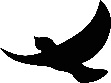 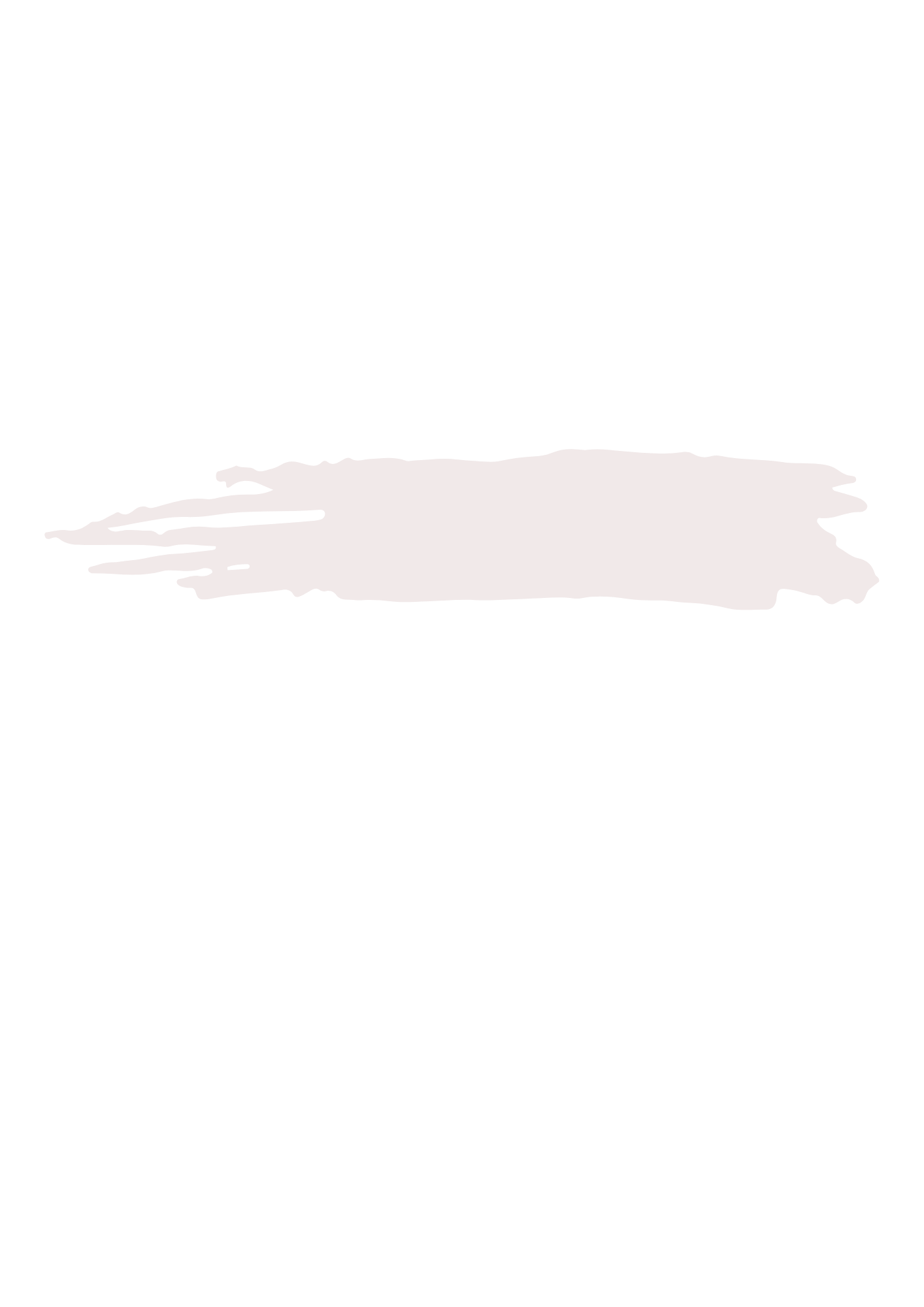 "אין ילדים שאין בהם כישרון, אלא שהכישרון כמה וכמה דרכים ופתחים לו: יד, אוזן, עין.יש ילדים שהתפתחותם לא הגיעה לידי הבשלה – כלום אין בשבילם מקום?צריך ליצור את צורתם השונה ואושרם השונה ולא לתבוע לבית דין את הטבע או את בורא העולם."		("כזה וכזאת על ילדים" ב- דת הילד 102)ספרים ועזרי לימוד לשנה"ל התשפ"גכיתה י"ב'7תלבושת בית ספריש להופיע לביה"ס בתלבושת בית ספרית הנושאת את סמל בית הספר. התלבושת כוללת חולצותT  קצרות  וחולצות בעלות שרוול ארוך, בדגמים המתאימים לבנים ולבנות.  אין הגבלה לצבעי התלבושת. יש לרכוש חולצה לבנה לטקסים ואירועים, וחולצה כחולה (כהה) לשיעורי חינוך גופני.   אין להגיע עם כפכפי גומי לבית הספר.בברכת חופשה נעימה ובטוחהובהצלחה לקראת שנה"ל הבאהדודו שרבימנהל ביה"סמקצועשם הספר / מחברהוצאהאזרחותחומרי לימוד פנימיים – אין צורך לרכוש.אנגלית5 יח"לPoint To GPoint To E Exam practice for module EExam practice for module GUPPUPPECBECBאנגלית4 יח"לPoint To CPoint To EExam practice for module EExam practice for module CUPPUPPECBECBאנגלית3 יח"ל:EXAM PRACTICE FOR MODULE Cיש לשמור משנה שעברה את הספרים הבאים:•	Point to 3- Module B Log •	Point to 3 – Module A + Cתיתכן רכישת ספר נוסף במהלך השנה.ECBUPPUPPאנגליתלכל הרמות:ניתנת אפשרות להשתמש במילון אוקספורד שנרכש בשנים קודמות.כמו כן, קיימת אפשרות להשתמש באחד מהמילונים האלקטרונים הבאים בלבד: (לא בהשאלת ספרים)אוקספורד – דגם 7 – XF - לוני כהןTexton Babylon 9222  - יהודה ברמןTexton Babylon plus – יהודה ברמןקוויקשנרי TS - WIZCOMTECHגיאוגרפיהיש לשמור משנה שעברה את הספרים הבאים:חוברת פנימית שחולקה בכיתה י"א.אטלס אוניברסיטאי חדש / פרופ' משה ברוור יש לשמור משנה שעברה את הספרים הבאים:חוברת פנימית שחולקה בכיתה י"א.אטלס אוניברסיטאי חדש / פרופ' משה ברוור מתמטיקהערכת חוברות ליחידה השלישית / הדס כליפה  - חוברות מודפסותמתמטיק-טקתנ"ךתנ"ך מלא ללא פירושיםמומלץ:
הוצאת קורן